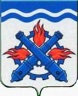 РОССИЙСКАЯ ФЕДЕРАЦИЯДУМА ГОРОДСКОГО ОКРУГА ВЕРХНЯЯ ТУРАШЕСТОЙ СОЗЫВДевятнадцатое заседание РЕШЕНИЕ №  55	17 сентября 2020 года г. Верхняя Тура О выполнении мероприятий по благоустройству и озеленению Городского округа Верхняя Тура в 2020 годуРуководствуясь планом работы Думы Городского округа Верхняя Тура на 2020 год, Положением «О контроле за исполнением органами местного самоуправления и должностными лицами местного самоуправления Городского округа Верхняя Тура полномочий по решению вопросов местного значения», обсудив информацию директора МБУ «Благоустройство» (вх.от 07.09.2020 № 139), о выполнении мероприятий по благоустройству и озеленению Городского округа Верхняя Тура в 2020 году, учитывая заключение депутатской комиссии по городскому хозяйству от 10.09.2020 года № 16,ДУМА ГОРОДСКОГО ОКРУГА ВЕРХНЯЯ ТУРА РЕШИЛА:1. Информацию по вопросу «О выполнении мероприятий по благоустройству и озеленению Городского округа Верхняя Тура в 2020 году» принять к сведению (прилагается).2. Настоящее решение вступает в силу с момента принятия.3.	Контроль исполнения настоящего решения возложить на постоянную депутатскую комиссию по городскому хозяйству (председатель Роментов А.А.).Председатель Думы Городского округа Верхняя Тура					И.Г. МусагитовПриложение к Решению Думы Городского округа Верхняя Тураот 17 сентября 2020 года № 55Отчёт о выполнении мероприятий по благоустройству и озеленению                         Городского округа Верхняя Typa в 2020 г.Обкашивание травы — 40 000 м2территория Мемориала Славы (3 раза);территория набережной (2 раза);территория парка молодожёнов (4 раза);территория городского кладбища (2 раза);городского сквера (4 раза);дворовая территория улицы Гробова (1 раз); Обочины дорог:ул.Машиностроителей (с двух сторон, включая тротуар — 2 раза);ул. К.Либкнехта (с двух сторон, включая тротуар — lpaз);ул. К.Маркса (с двух сторон, включая тротуар — 2 раза);ул. 8 Марта (с двух сторон -2 раза);ул. Володарского — 2 раза;ул. Электрофикаторов — 1 раз;ул. Гробова (с двух сторон, включая тротуар — 2 раза);ул. Совхозная — 1 раз;ул.Иканина (первая сторона — 2 раза);проулок Больничный — 1 раз;проулок Шуваровский — 1 раз;проулок Макеровский — 1 раз;территория вдоль плотины — 2 раза;газоны по ул. Иканина — 4 раза;газоны по ул. Машиностроителей 4 раза.Высадка рассады цветов (петуния — 2000 шт., бархатцы — 2000 шт.):территория Мемориала Славы;территория городского сквера;территория набережной;обочина дороги ул.Машиностроителей.Высадка семян газонной травы - 35 кг:обочина дороги ул. Машиностроителей;пустырь между ул. Лермонтова и ул. Чапаева.Спиливание и уборка засохших стволов деревьев — 17 шт.:район Мемориала Славы по ул. Володарского — 7 шт.;район плотины по ул. Молодцова — 8 шт.;обочина дороги по ул. Машиностроителей -2 шт.Опиловка веток деревьев — 120 м:ул. Гробова;ул. К.Либкнехта;ул. К.Маркса;ул. Совхозная;Больничный проулок;ул.Володарского;ул. Машиностроителей.6. Сбор и вывоз мусора — 50 м:территория городского кладбища;территория несанкционированных свалок (начало ул. Грушина, Пожарный проулок между ул. Иканина и ул. Грушина).7.Побелка деревьев — 53 шт.:ул.Машиностроителей;ул. Электрификаторов.